Открытый урок (20.10.2009 г.)Тема: «Осевая и центральная симметрия»Цель: Познакомить учащихся с  симметрией.Задачи: 1. Дать представление о симметрии в  окружающем мире, сформировать понятие симметрии, познакомить основными ее видами, приобрести опыт   построения симметричных фигур.                2.Развитие математического мышления и логической речи учащихся, воображения, умения делать выводы, высказывать свои чувства и мысли; расширять кругозор учащихся, умение видеть знакомое в незнакомом.                3. Развитие познавательной активности, интереса к предмету, творческой активности.Тип урока: изучение нового материала.Оборудование: раздаточный материал, медиапроектор, презентация.Ход урока1 этап. Организационный. Объявление темы и целей урока.2 этап. Изучение нового материала. 1)  Учащимся выданы  по несколько изображений и нужно ответить на следующие вопросы:Что можно сказать о фигурах?Каким свойством обладают?Как получить одну фигуру из другой?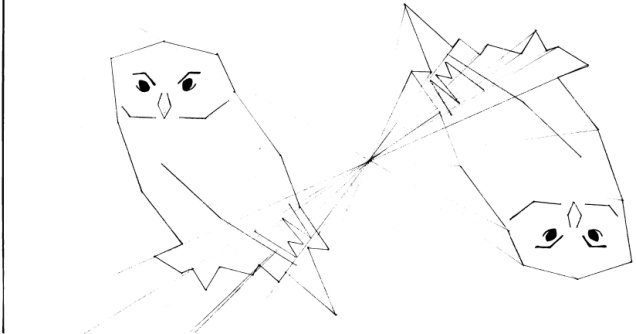 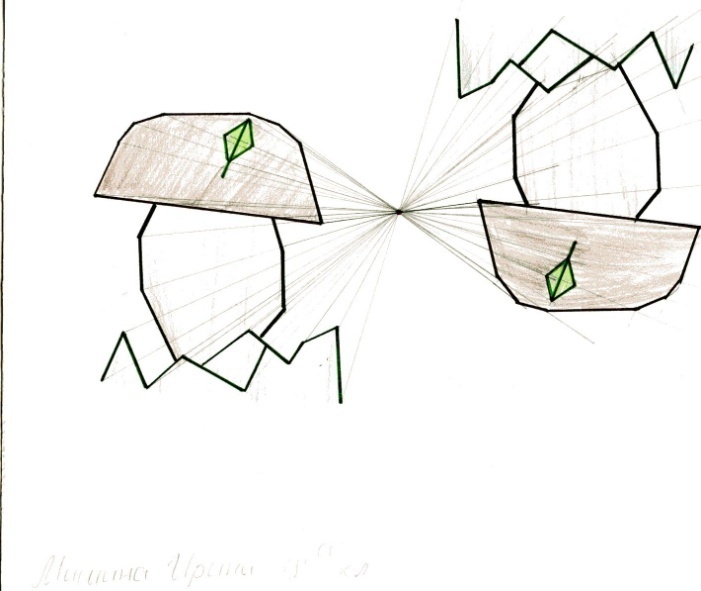 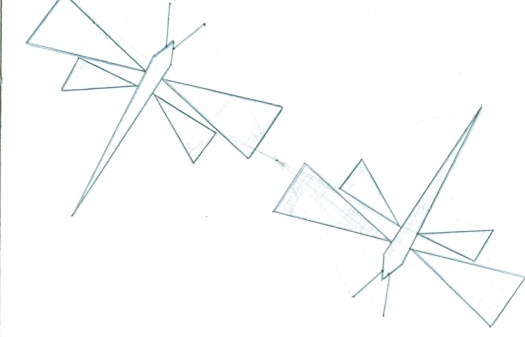 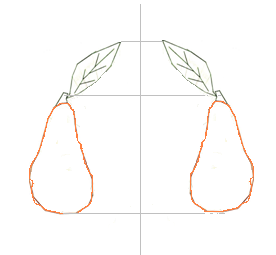 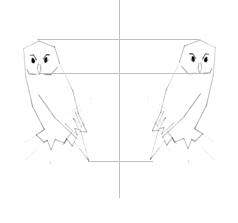 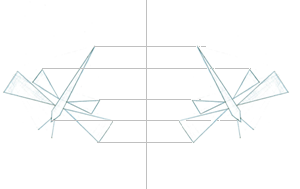 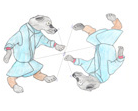 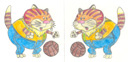 2) Понятие симметрии.«Симметрия» - слово греческого происхождения. Оно означает соразмерность, наличие определенного порядка, закономерности в расположении частей.Математически строгое представление о симметрии сформировалось сравнительно недавно – в XIX веке. В наиболее простой трактовке (по Г. Вейлю) современное определение симметрии выглядит примерно так: симметричным называется такое объект, который можно как-то изменять, получая в результате то же, с чего начали.Мы будем называть симметрией фигуры любое преобразование, переводящее фигуру в себя, т. е. обеспечивающее ее самосовмещение.3) Определение осевой и центральной симметрииПреобразование, переводящее каждую точку А фигуры (тела) в точку А, симметричную ей относительно центра О, называется преобразованием центральной симметрии или просто центральной симметрией.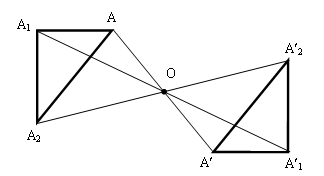 Точка О называется центром симметрии и является неподвижной. Других неподвижных точек это преобразование не имеет. Если при преобразовании центральной симметрии относительно центра О фигура F преобразуется в себя, то она называется симметричной относительно центра О. При этом центр О называется центром симметрии фигуры F. Примерами фигур, обладающих центром симметрии, являются параллелограмм, окружность и т. д.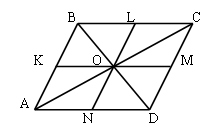 Преобразование, при котором каждая точка А фигуры (или тела) преобразуется в симметричную ей относительно некоторой оси l точку А, при этом отрезок АА  l, называется осевой симметрией.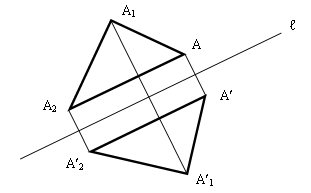 Если точка А лежит на оси l, то она симметрична самой себе, т. е. А совпадает с А.В частности, если при преобразовании симметрии относительно оси l фигура F переходит сама в себе, то она называется симметричной относительно оси l, а ось l называется ее осью симметрии.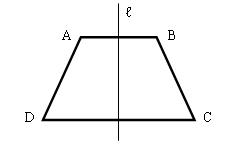 4) Алгоритм построения.Центральная симметрия.Построим треугольник А 1В 1 С 1, симметричный треугольнику АВС, относительно центра (точки) О. Для этого:Соединим точки А,В,С с центром О           и продолжим эти отрезки;2.      Измерим отрезки АО, ВО, СО  и отложим с другой стороны от          точки О, равные им отрезки          (АО=А 1 О 1, ВО=В 1 О 1, СО=С 1 О 1 );3.      Соединим получившиеся точки отрезками А 1 В 1,   А 1 С 1,                   В 1 С 1.4.    Получили ∆А 1 В 1 С 1 симметричный ∆АВС.Осевая симметрияПостроим треугольник   А1В1С1, симметричный треугольнику АВС относительно прямой а. Для этого:1. Проведем из вершин треугольника АВС прямые, перпендикулярные прямой а и продолжим их дальше.2. Измерим расстояния от вершин треугольника до получившихся точек на прямой и отложим с другой стороны прямой такие же расстояния.3. Соединим получившиеся точки отрезками А1В1, В1С1, В1С1.4. Получили  ∆ А1В1С1 симметричный ∆АВС.5) Применение симметрии.Учащимся выдаются карточки, на которых они должны написать в каких областях применяется или можно встретить симметрию (объяснение с примерами).3 этап. Закрепление. (Проверка осуществляется сразу после выполнения задания)1) Каким видом симметрии обладает каждое из предложенных изображений? (карточки с изображением)2) Какие из букв русского алфавита имеют центр симметрии, ось симметрии:А Б В Г Д Е Ж З И К Л М Н О П Р С Т У Ф Х Ц Ч Ш Щ Ь Ы Ъ Э Ю Я?3) На рисунке изображена часть фигуры, центром симметрии которой является точка М. 	М4) Постройте слово, симметричное относительно	 прямой.У  Р  О  К5) Является ли проведенная прямая осью симметрии фигуры?  Почему?6) Найдите центр симметрии фигуры?7) Практическая работа № 11 вариант.Проведите прямую k и отметьте точки А, В и С, не лежащие на этой прямой. Выполните следующие задания:1. Постройте точки, симметричные точкам А, В и С относительно прямой k. Обозначьте их.2. Запишите пары точек, симметричных относительно прямой k. 2 вариант. Начертите отрезок АВ и проведите прямую m, его не пересекающую. Выполните следующие задания: 1. Постройте отрезок, симметричный отрезку АВ относительно прямой m. Обозначьте его.2. Запишите пары концов отрезка, симметричных относительно прямой m. 3 вариант. Начертите ломаную ВОС и проведите прямую k, ее не пересекающую. Выполните следующие задания:1. Постройте ломаную, симметричную ломаной ВОС относительно прямой k. Обозначьте ее. 2. Запишите пары отрезков ломаной, симметричных относительно прямой k.4 вариант. Начертите треугольник АВС и проведите прямую m, его не пересекающую. Выполните следующие задания: 1. Постройте треугольник, симметричный треугольнику АВС относительно  прямой m. Обозначьте его.2. Запишите пары сторон треугольника, симметричных относительно прямой m.Практическая работа №21 вариант. Скопируйте рисунок в тетрадь и выполните следующие задания:  1. Проведите оси симметрии шестиугольника АВСМЕК. 2. Укажите сторону шестиугольника, симметричную  стороне ВС относительно  каждой его оси симметрии. 3. Найдите центр симметрии фигуры и обозначьте  его буквой О. Укажите вершину шестиугольника, симметричную вершине А  относительно центра. 2 вариант. Скопируйте рисунок в тетрадь и выполните следующие задания: 1. Проведите оси симметрии шестиугольника АВСКОМ. 2. Укажите сторону шестиугольника, симметричную  стороне ВС относительно каждой его оси симметрии.                                 3. Найдите центр симметрии фигуры и обозначьте  его буквой Е. Укажите вершину шестиугольника, симметричную вершине А относительно центра.                                                                                              3 вариант. Скопируйте рисунок в тетрадь и выполните следующие задания:                             1. Проведите оси симметрии шестиугольника АВСМЕК.2. Укажите сторону шестиугольника, симметричную  стороне АК относительно  каждой его оси симметрии.3. Найдите центр симметрии фигуры и обозначьте  его буквой О. Укажите вершину шестиугольника, симметричную вершине В относительно центра. 4 вариант. Скопируйте рисунок в тетрадь и выполните следующие задания:1. Проведите оси симметрии шестиугольника АВСКОМ.2. Укажите сторону шестиугольника, симметричную  стороне МА относительно  каждой его оси симметрии.3.Найдите центр симметрии фигуры и обозначьте   его буквой Е. Укажите вершину шестиугольника, симметричную вершине В относительно центра.                                                4 этап. Подведение итогов. Рефлексия.5 этап. Домашнее задание.Глава 5, § 3, № 421, № 420, № 423.Область применения«да» или «нет»ПриродаТехникаАрхитектура 